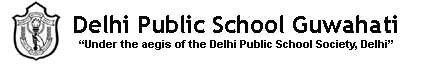 CLASS – X, CIVICSChapter 1 – Power SharingCompetency based questions      How many people speak French and Dutch in the capital city of Brussels?                1
a) 60 percent French 40 percent Dutch
b) 50% Dutch 50% French
c) 80% French 20% Dutch
d) 80% Dutch 20% French
Ans. c) 80% French 20% DutchHow many times leaders of Belgium amended their constitution?                              1
A) Two times
B) Three times
C) Four times
D) Since time
Ans. C) Four timesWhich one of the following is correct regarding power sharing?                               1
A) It leads to conflict between different groups.
B) It ensures the stability of the country.
C) It helps to reduce the conflict between different groups.
a) Only A is true
b) Only B is true
c) Both A and B are true
d) Both B and C are true
Ans. d) Both B and C are trueWhich was the only official language of Sri Lanka?                                                     1
(a) Tamil
(b) Malyalam
(c) Sinhala
(d) none of the mention above
Ans. c) Sinhala Which community was rich and powerful in Belgium?                                              1
(a) German
(b) French
(c) Dutch
(d) none of the mention above
Ans. (b) FrenchRead the passage below and answer the following questions:You might find the Belgium model very complicated. It indeed is very complicated, even for people living in Belgium. But these arrangements have worked well so far. They helped to avoid civic strife between the two major communities and a possible division of the country on linguistic lines. When many countries of Europe came together to form the European Union, Brussels was chosen as its headquarters.How did Belgium deal with the question of power sharing?                                       1The feelings and interests of different communities and regions were ignored.The existence of regional differences and cultural diversities were recognized and accommodated.The majority community forced its dominance over others and refused to share power.The country was divided on linguistic lines.What are the two major communities of Belgium?                                                     1Dutch speaking, French speakingDutch speaking, German speakingFrench speaking German speakingGerman speaking, Spanish speakingBetween 1970 and 1993, how many times Belgium Constitution was amended in order to make an arrangement that would enable everyone to live together within the same country?                                                                                                           1Eight timesFive timesFourThree         d)   Which of the following elements of complex Belgian model is incorrect?                1 The number of Dutch and French speaking ministers shall be equal in the          central government. Brussels has a separate government in which both communities have equal         representation.There is a third kind of government called ‘community government’ which has the power regarding cultural, educational and language-related issues.The state governments are subordinate to the Central Government. 7.   In the given questions two questions there are two statements marked as Assertion                  (A) and Reason (R). Read the statements and choose the correct option from the following:                                                                                                                                  1A is correct but R is wrong.A is wrong but R is correct.Both A and R are true and R is the correct explanation of A.Both A and R are true but R is not the correct explanation of A.Assertion (A): In Belgium, the leaders took a path of mutually acceptable arrangements for sharing power.Reason (R): The leaders have realized that the unity of the country is possible only by respecting the feelings and interests of different communities and regions. ------------------------------------------------------------------------------------------------------